平成23 年7 月13 日り ん ご 果 樹 課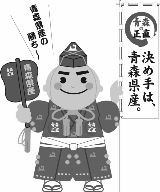 ２２年産りんごの販売価格（２３年６月）について１	消費地市場価格２３年６月の消費地市場の平均価格は、１ｋｇ当たり２７４円で、前年対比７８％、前３か年平均対比８６％となった。価格が低い要因としては、市場への入荷量が多いことに加え、メロンやスイカなど果実全体の入荷量も多く、販売に苦戦したためと考えられる。また、累計では１ｋｇ当たり２５７円で、前年対比１０４％、前３か年平均対比１０３％となった。(単位：円/kg、％)(注)価格は主要５市場平均(加重平均)※産地価格の調査は４月をもって終了しました。平 成 ２２ 年 産 り ん ご 品 種 別 平 均 価 格【  消費地市場価格  】	(単位：円／kg,％）※ 県外消費地市場（東京・大阪・名古屋・福岡・札幌の五市場）での県産りんごの平均価格（加重平均）である。※ 価格は消費税を含む。※ その他は早生ふじを含む数値である。※ 早生ふじの価格については、市場での区分が行われていないため、市場情報に基づく推計値である。【  産  地  価  格  】	(単位：円／kg,％）※ 産地５市場及び県りんご商協連加入の主要組合員の平均価格（加重平均）である。※ 前３年平均は、平成19・20・21年産の平均値である。※ 価格は消費税を含む。※ その他は早生ふじを含む数値である。平 成 ２２ 年 産 り ん ご 県 外 出 荷 実 績(単位：トン,％）※  りん対協出荷目標対比	（当月	128 ％   ・	累計	100 ％）※ 出荷実績は、生食用として県外に出荷されたものである。※ 前３年平均は、平成19・20・21年産の平均値である。※ その他は早生ふじを含む数値である。平成２２年産りんご県外市場販売金額(単位：トン,円／kg,百万円,％）※ 県外市場及び輸出の合計(小口他、加工は含まない。）である。平成２２年産りんご加工実績(単位：トン,％）平成２２年産国産りんご輸出量及び金額(単位：トン、千円、％）［財務省：貿易統計］区	分９ 月１０月１１月１２月１月２月３月４月５月６月累 計２２年産293295273280258237229227265274257２１年産186206226243230232242270322353248対	比15814312111511210295848278104前３か年平均213231238258235231241258296319250対	比13812811510911010395889086103区	分区	分つがる紅 玉陸 奥ジョナ王 林ふ じその他(早生ふじ）合   計６月２２年産272333258252281252274６月２１年産213471342310372271353６月対	比128717581769378６月前３年平均271411312283332238319６月対	比1008183898510686６月累計２２年産286286373275233248294 (313)257６月累計２１年産176227354271249258245 (250)248６月累計対	比1631261051019496120 (125)104６月累計前３年平均202247342264239255272 (293)250６月累計対	比1421161091049797108103区	分区	分つがる紅 玉陸 奥ジョナ王 林ふ じその他(早生ふじ）合   計４月２２年産18020314412016392158４月２１年産4813023318212920091192４月対	比-1388779938210182４月前３年平均12119016511518579177４月対	比-149107871048811689４月累計２２年産167171216174139170173 (199)168４月累計２１年産118104171136132155126 (134)144４月累計対	比142164126128105110137 (149)117４月累計前３年平均117128189147140164151 (172)155４月累計対	比14313411411899104115 (116)108区	分区	分つがる紅 玉陸 奥ジョナ王 林ふ じその他(早生ふじ）合   計６月２２年産10823,4782,32614,08542820,409６月２１年産261143,5362,2478,64019314,756６月対	比387298104163222138６月前３年平均272263,5762,47210,55816717,026６月対	比37369794133256120６月累計２２年産20,5542,1451,97524,00329,615170,29429,214 (13,579)277,800６月累計２１年産26,1712,3332,62828,19325,971165,66523,874 (10,123)274,835６月累計対	比79927585114103122 (134)101６月累計前３年平均26,2242,4143,39131,42229,448168,11922,204 (8,659)283,223６月累計対	比78895876101101132 (157)98区	分区	分数	量単	価金	額６月２２年産20,2702745,555６月２１年産14,6233535,160６月対	比13978108６月前３年平均16,8753195,327６月対	比12086104６月累計２２年産266,95626169,552６月累計２１年産265,12024865,663６月累計対	比101105106６月累計前３年平均272,27025168,193６月累計対	比98104102区	分区	分原料集荷量原料処理量翌月繰越量６月２２年産1,4461,801501６月２１年産8341,264427６月対	比173142117６月前３年平均2,0642,773774６月対	比706565６月累計２２年産58,82658,325６月累計２１年産50,14449,717６月累計対	比117117６月累計前３年平均75,55674,782６月累計対	比7878区	分区	分数	量左のうち台湾向け金	額左のうち台湾向け５月２２年産26011,3160５月２１年産23412879,43743,426５月対	比110140５月前３年平均349250116,47880,673５月対	比70100５月累計２２年産17,76415,8715,647,1494,765,407５月累計２１年産23,63721,6446,513,9005,692,114５月累計対	比75738784５月累計前３年平均23,57321,8746,711,0365,946,493５月累計対	比75738480